Shift2Rail Info Day 2019 (OPEN CALL FOR PROPOSALS 2019) 6 February 2019	The Square, Mont des Arts, 1000 BrusselsDraft Agenda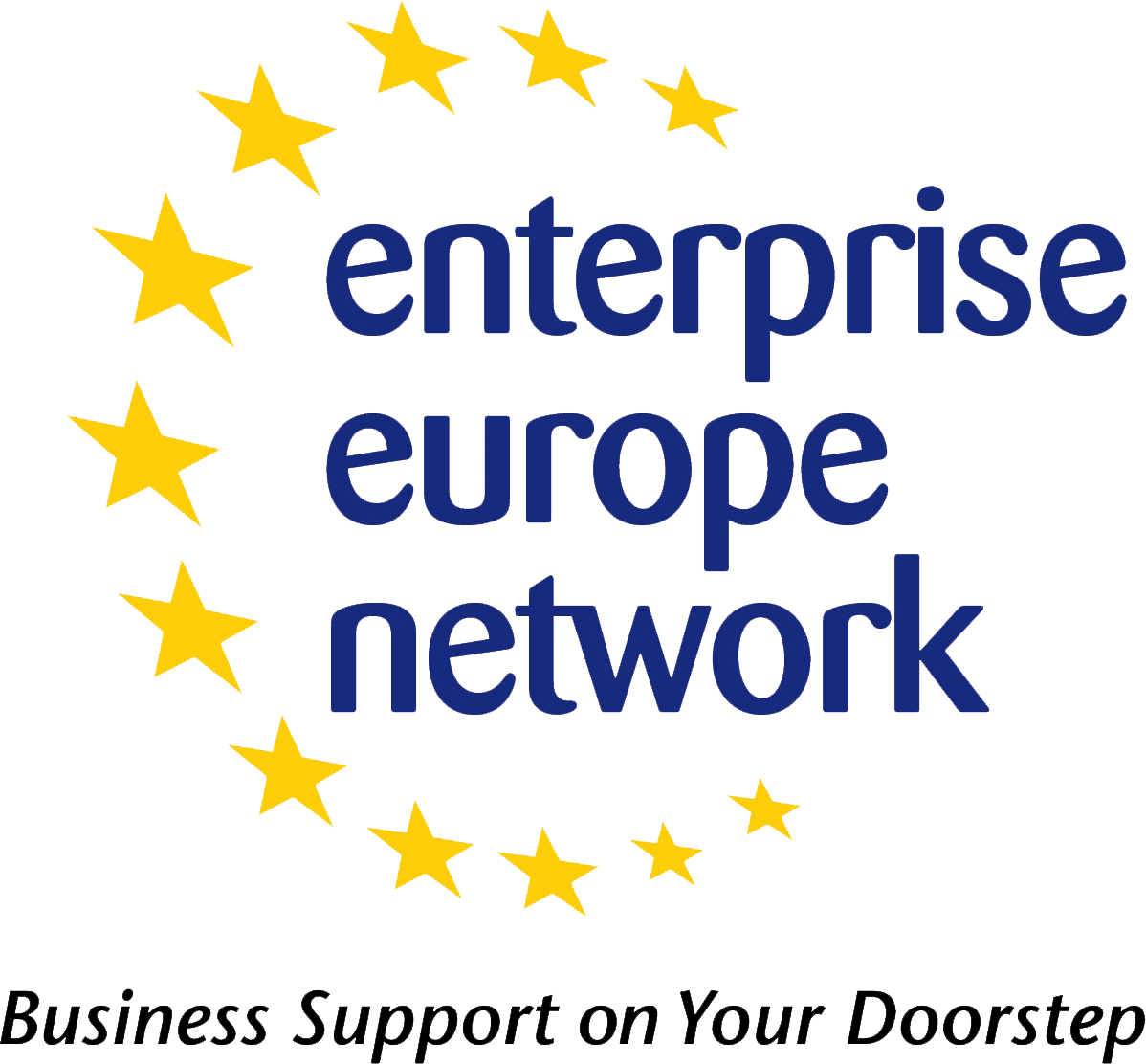 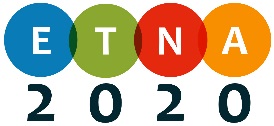 09.00              Registration opens 09.00              Registration opens 09.30–09.40   Opening address                        By representatives from DG MOVE and DG RTD09.40–10.40   Discussion on Shift2Rail2, chaired by S2R Executive Director, Carlo Borghini                                 Speakers: TBD10.40-10.55     European Transport Network Alliance                        ETNA Representative 10.55-11.10     Afternoon B2B Matchmaking event                         EEN/ERCI Representative09.40–10.40   Discussion on Shift2Rail2, chaired by S2R Executive Director, Carlo Borghini                                 Speakers: TBD10.40-10.55     European Transport Network Alliance                        ETNA Representative 10.55-11.10     Afternoon B2B Matchmaking event                         EEN/ERCI Representative11.10–12.30   S2R Programme sessions, chaired by Giorgio TravainiPresentation of the Call for Proposals 2019S2R Head of Research & Innovation a.i, Giorgio Travaini Presentation of the activities of each Innovation ProgrammeS2R Programme Managers: Sébastien Denis (IP1), Léa Paties (IP2), Nikolaos Athanasopoulos (IP3), Eleni Deligianni (IP4), Lucas Garvia Martin (IP5) & Léa Paties (CCA)11.10–12.30   S2R Programme sessions, chaired by Giorgio TravainiPresentation of the Call for Proposals 2019S2R Head of Research & Innovation a.i, Giorgio Travaini Presentation of the activities of each Innovation ProgrammeS2R Programme Managers: Sébastien Denis (IP1), Léa Paties (IP2), Nikolaos Athanasopoulos (IP3), Eleni Deligianni (IP4), Lucas Garvia Martin (IP5) & Léa Paties (CCA)12.30–14.00   NETWORKING LUNCH14.00–18.00   Parallel afternoon sessionsShift2Rail Market PlaceMeet S2R Programme Managers, IP coordinators and Project Coordinators from complementary Member projectsQ&A sessions:How to submit a proposal? – Presentation by S2R Finance and Legal teamsPitch event Organised by ETNA2020 in collaboration with Enterprise Europe Network12.30–14.00   NETWORKING LUNCH14.00–18.00   Parallel afternoon sessionsShift2Rail Market PlaceMeet S2R Programme Managers, IP coordinators and Project Coordinators from complementary Member projectsQ&A sessions:How to submit a proposal? – Presentation by S2R Finance and Legal teamsPitch event Organised by ETNA2020 in collaboration with Enterprise Europe Network